     Участниками стали дети, посещающие летнюю досуговую площадку дневного пребывания при ДШИ.      Ребята активно принимали участие в викторине по сказкам А.С. Пушкина. Вспомнили и няню Арину Родионовну, которая познакомила будущего поэта с устным народным творчеством. Благодаря ей появились сказки, которые так нравятся детям и взрослым.     На асфальте нарисовали дуб и пригласили ребят в удивительную страну Лукоморье. Благодаря участникам, вокруг появились любимые персонажи сказок. Некоторые дети смогли прочесть наизусть стихотворение «У Лукоморья дуб зеленый». Неравнодушны оказались и прохожие, всем хотелось поучаствовать в этом вернисаже!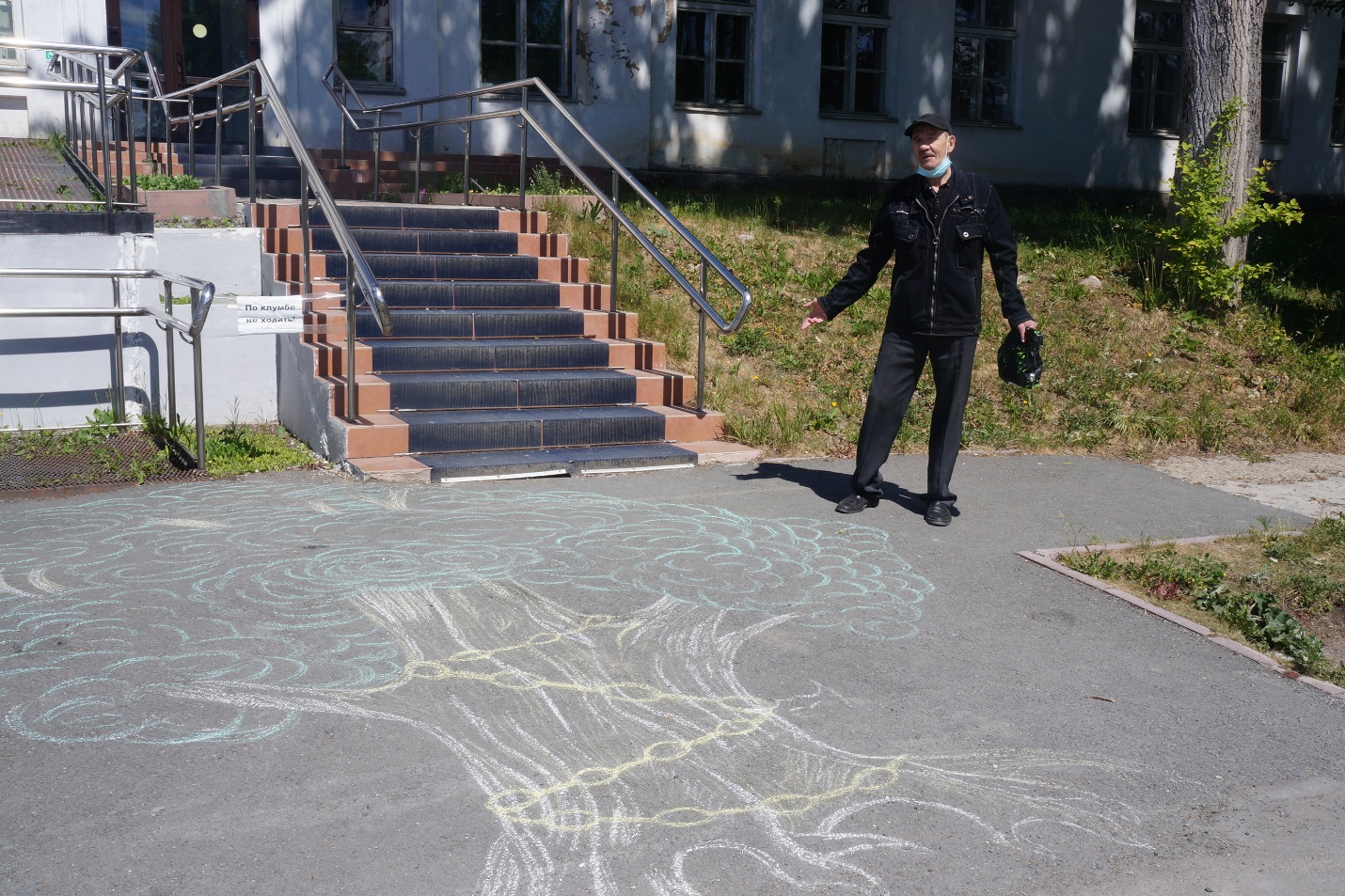 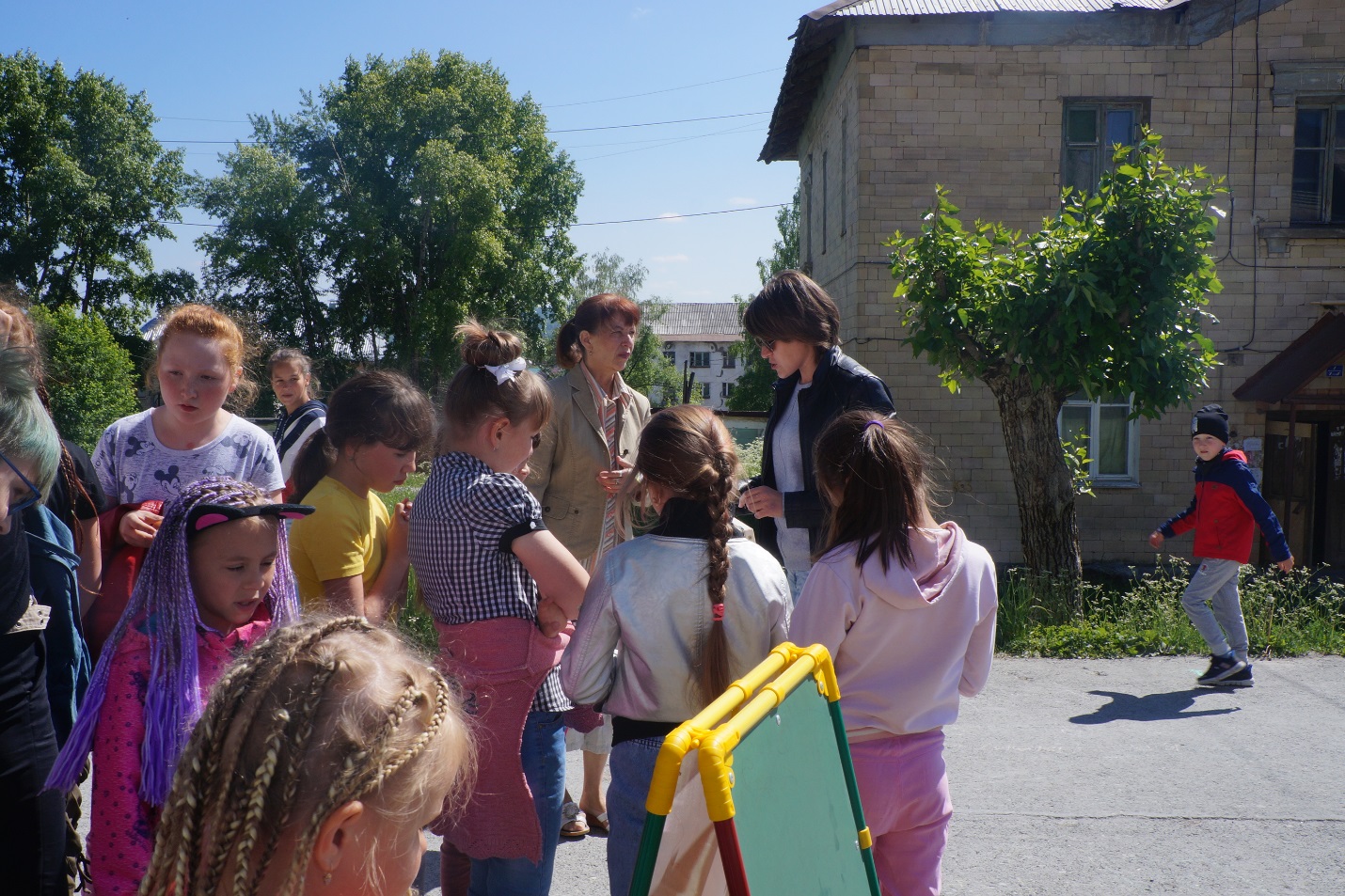 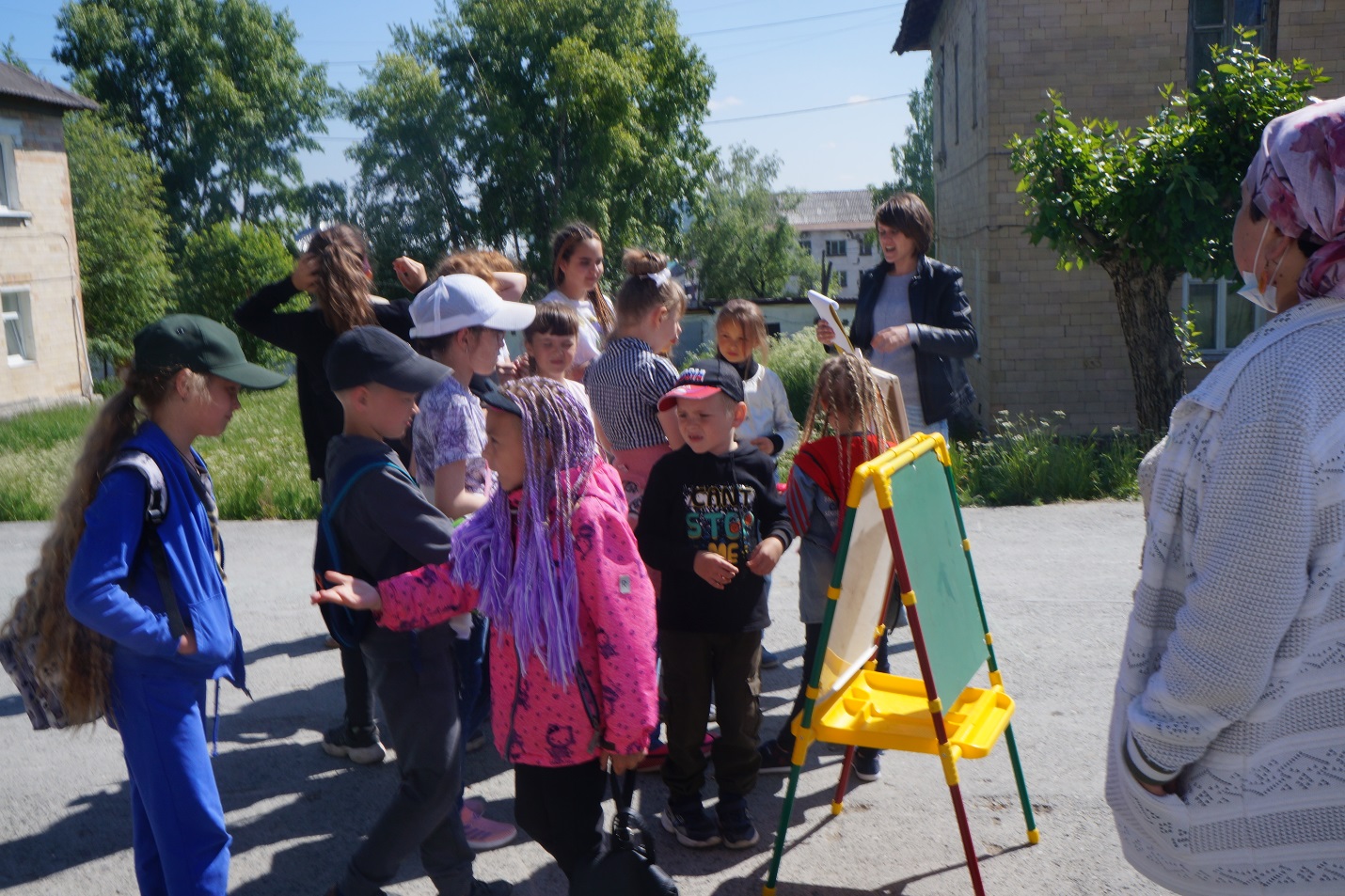 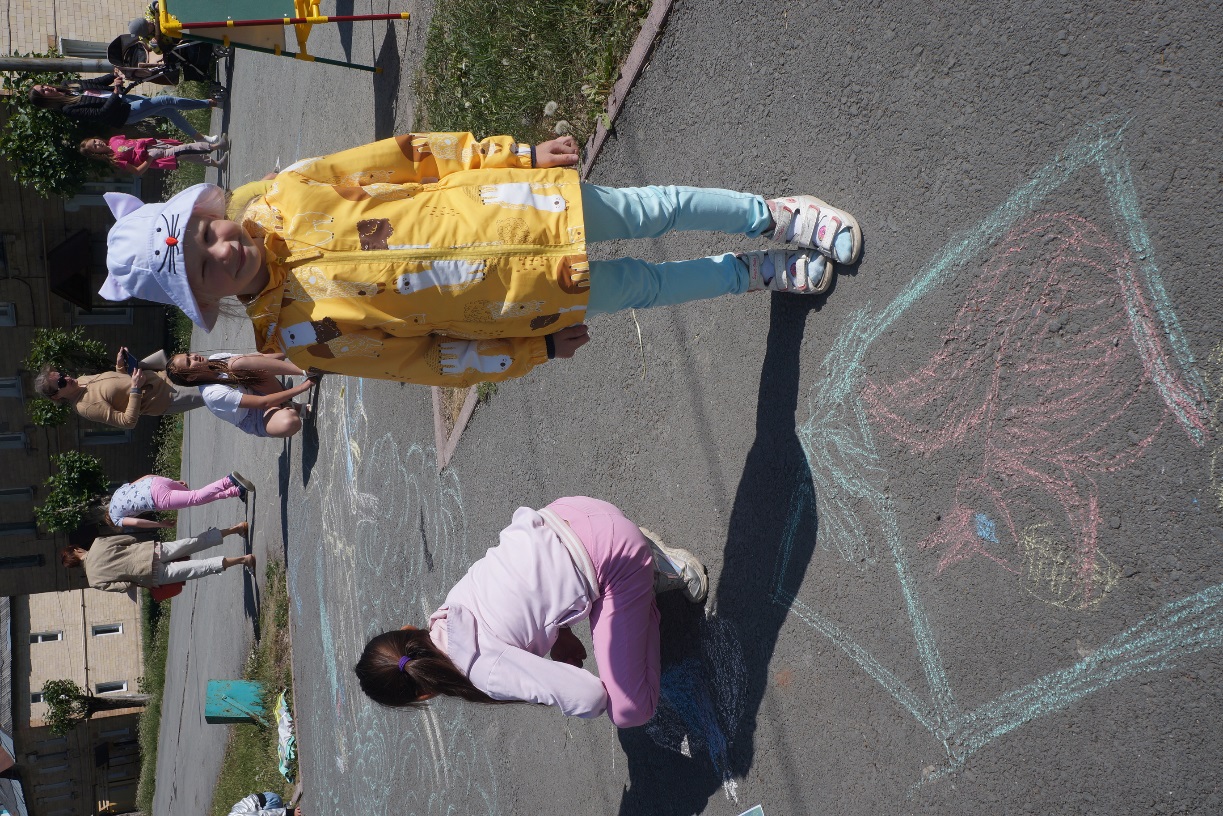 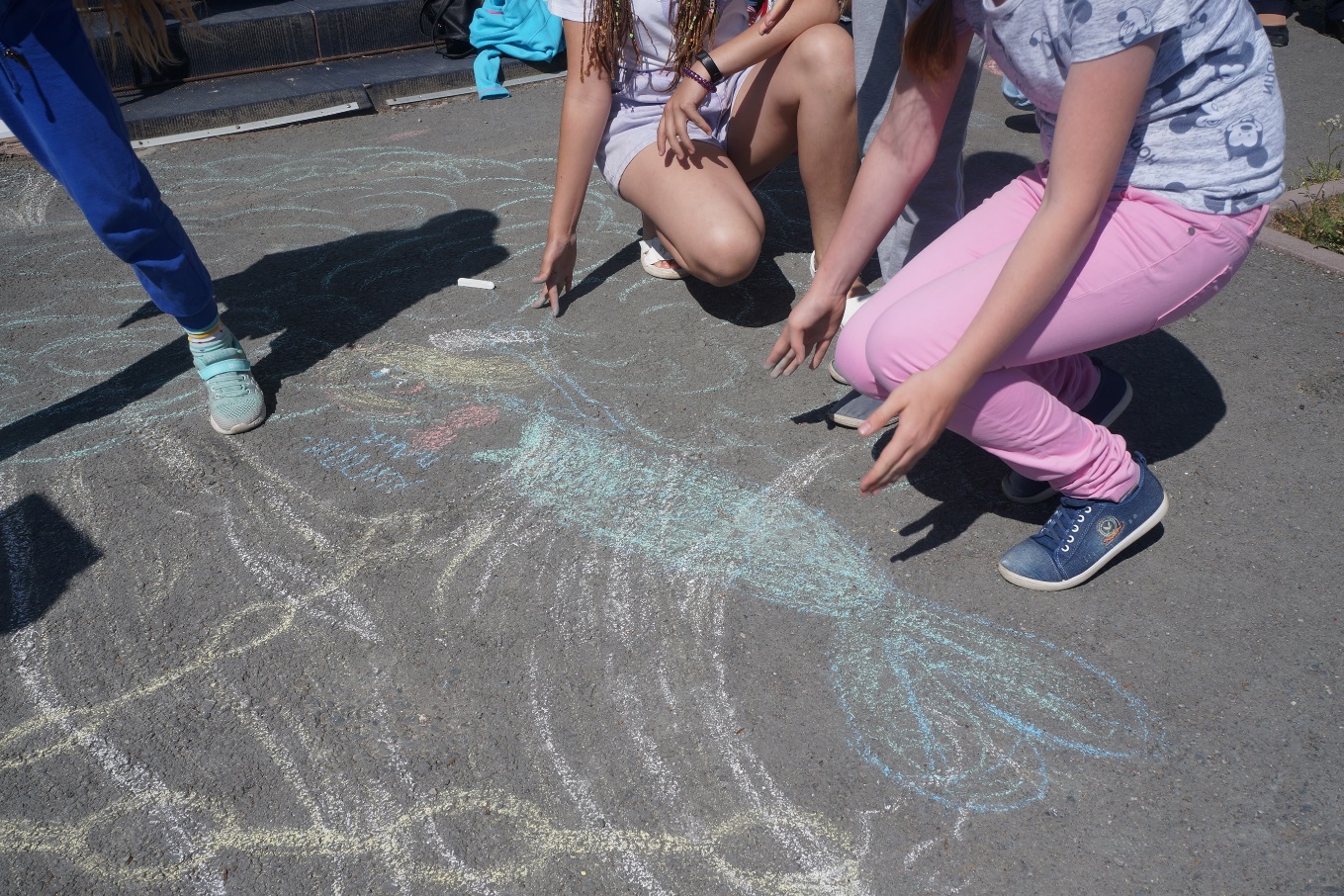 